Список участников Конференции от предприятийхимии и нефтехимии.  28 мая -1 июня  2018 года п. Судаково1.АО "АММОНИЙ" Краснов Евгений Владимирович Главный метролог2. филиал "КЧХК" АО "ОХК"Уралхим" в г.Кирово-ЧепецкеХворов Николай Иванович гл.приборист-гл.метролог3.ПАО «Пигмент» Ценёв Виктор Алексеевич  Начальник отдела АС 1 день 30 мая4. ПАО "Пигмент" Лазарук Роман Николаевич  Главный метролог-  участие под вопросом5. ПАО "Пигмент" Слотин Андрей Александрович Зам. главного метролога – участие под вопросом6. ООО "СИБУР" Граб Валентина Владимировна специалист Технического учебного центра ООО «СИБУР»7. КФ АО "Апатит" Балинов Сергей Александрович  Главный метролог (27-02)8. АО "Самотлорнефтегаз" Степанов Александр Владимирович Главный метролог - начальник отдела (27-02)9. ОАО «Щёкиноазот» : Землянинов Сергей Сергеевич – зам директора технического главный метрог10. Кемеровское АО «Азот» Орлов Сергей Петрович Главный приборист - главный метролог, начальник управления11. ПАО "КуйбышевАзот" Камалетдинов Марат Нурмухаметович Главный приборист (метролог)12. ПАО "КуйбышевАзот" Мускатин Алексей Егорович Главный энергетик13. АО "Минудобрения" Воробьев Владимир Алексеевич Главный метролог14. АО "Минудобрения" Ушаков Сергей Николаевич Зам. главного метролога15. ООО "СИБУР" Щепанов Виталий Геннадьевич Главный эксперт16. ООО «Томскнефтехим»  Озеров Сергей Николаевич главный метролог17. -----------------18. АО "Саянскхимпласт" Потапов Алексей Александрович Главный специалист КИПиА ППВХ19. ООО «ПГ «Фосфорит», Михайловский Аркадий Владимирович, Главный метролог ООО «ПГ «Фосфорит»20. ПАО «ГАЗПРОМ НЕФТЬ», Седов Сергей Юрьевич, Руководитель направления автоматизации и метрологии     Департамент информационных технологий, автоматизации и телекоммуникаций21. ООО "НевРСС",  Долгов Павел Николаевич, Главный метролог-начальник управления22. ООО “Иркутская нефтяная компания”, Наборщиков Сергей Анатольевич, Главный метролог Служба автоматизации производства23. АО "Волжский Оргсинтез", Качегин Дмитрий Александрович, Главный метролог - начальник ОАиМ24. ПАО «Нижнекамскнефтехим», Алёшин Алексей Алексеевич, Главный специалист по измерительным системам УЭС25. ПАО «Казаньоргсинтез», Кузнецов Яков Александрович,Начальник отдела метрологии26.ООО «СИБУР», Ежов Василий Сергеевич, IoT Product Owner (с 30 по 1 июня)27. ООО «СИБУР», Черепанов Валерий Дмитриевич, руководитель направления индустрия 4.0. (с 30 по 1 июня)28.ГРУППА "ФОСАГРО" АО "Апатит", Смирнов Александр Иванович, Главный метролог29. ПАО "Нижнекамскнефтехим",Нурдинов Рамиль Замилович, Главный метролог30. АО "Сибур-Нефтехим", Лысов Андрей Валерьевич, Главный метролог31. ООО "СИБУР-Кстово", Кутузов Игорь Васильевич, Главный метролог32. АО «Минудобрения», Ланговой Антон Юрьевич, Инженер-электроник ЦЭС33. Филиал "Азот" АО "ОХК "УРАЛХИМ" в городе Березники, Корпунова Анастасия Евгеньевна, Ведущий инженер по метрологии34. АО "Ярославский технический углерод им. В.Ю. Орлова", Косарев Александр Валерьевич, Начальник цеха КИП и А - гл. метролог35. ООО "Газпром нефтехим Салават ", Григорьев Дмитрий Евгеньевич, Заместитель главного метролога  (28-30)35. ПАО "Казаньоргсинтез", Гарифуллин Ренат Гаптелахатович, Мастер по ремонту и обслуживанию КИПиА (цех нейтрализации) участка по ремонту и обслуживанию КИПиА по техническим газам завода органических продуктов и технических газов36. АО "Невинномысский Азот", Огорельцев Владимир Фёдорович, главный метролог-приборист37. АО "ОХК "УРАЛХИМ",Клиншов Сергей Викторович, Главный специалист по автоматизации (29-1)38. Филиал «ПМУ» АО «ОХК «УРАЛХИМ» в г.Перми, Кувычка Николай Викторович, Главный приборист-метролог39. ООО "ГалоПолимер Кирово-Чепецк" Постников Алексей Сергеевич начальник УАПП40. ООО "ГалоПолимер Кирово-Чепецк" Громов Александр Евгеньевич главный метролог41. АО "Газпромнефть-МНПЗ Баканов Эдуард Алексеевич  Главный метролог - начальник Службы Заказчика по ИТАТ ( 29-30)42. ПАО «Уралкалий», Папченко Алевтина Александровна - Главный метролог-начальник МС43. ООО "СИБУР - Тольятти" Мельников Алексей Николаевич начальник ЦЭАИ44. АО "Архангельский ЦБК" Маршин Дмитрий Николаевич главный метролог45. ООО "Сибур" Галушко Сергей Александрович Руководитель направления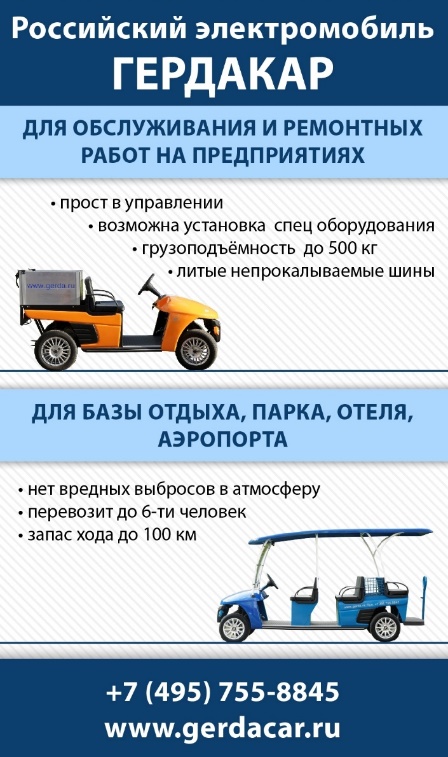 